Cellissimo International Student Programme, May 20th–25th 2024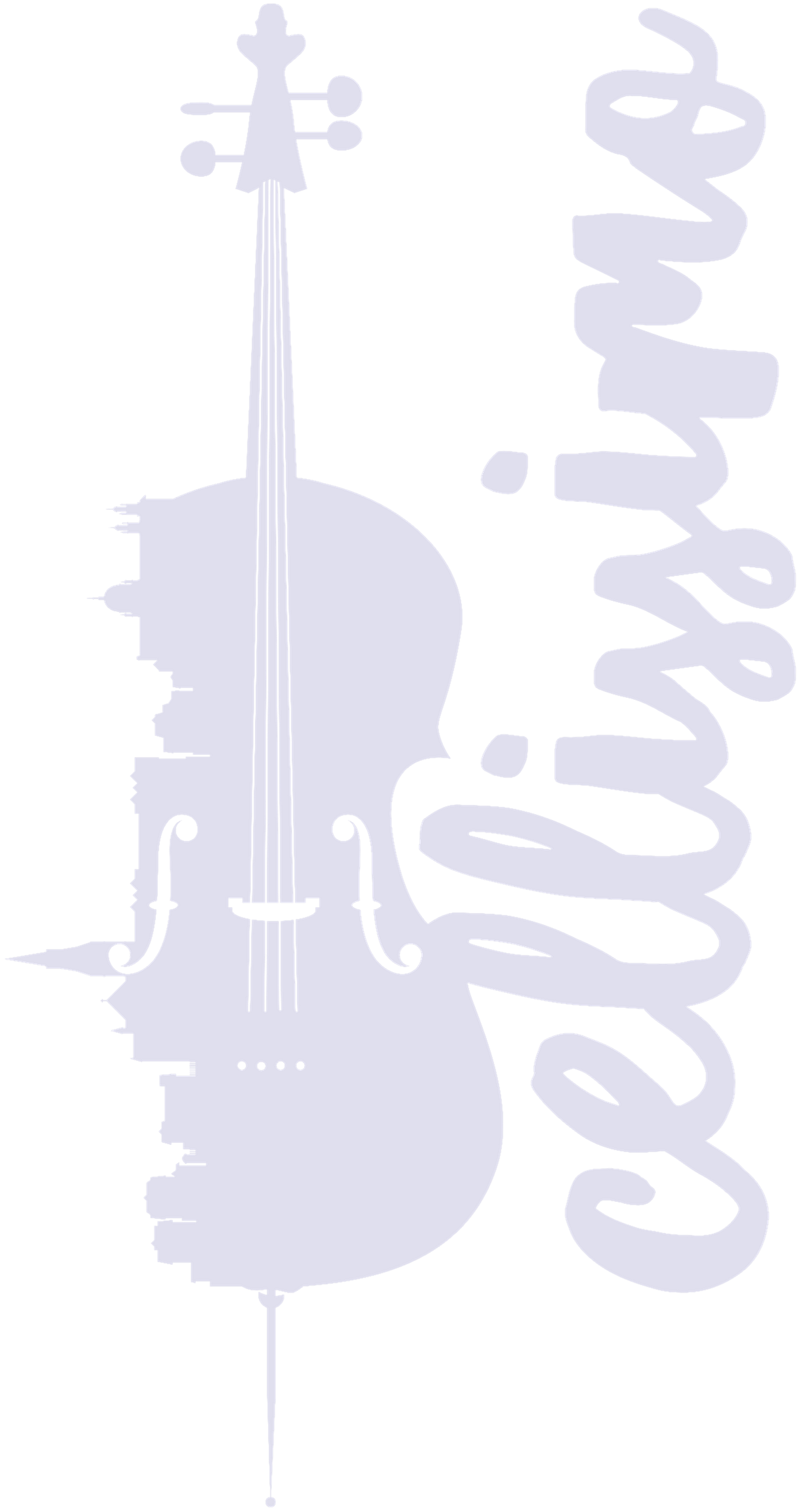 In 2024, Music for Galway will celebrate the cello with Cellissimo, a nine-day long international cello festival. The festival will present nine days of wonderful music performed by top musicians from around the world. These will include Camille Thomas, Alban Gerhardt, Natalie Clein, Jakob Koranyi, and many more. Cellissimo will include an International Student Programme (ISP) which will take place from 20-25 May here in Galway City. There will be eight three-hour masterclass sessions across the week. Each student will receive a minimum of three one-to-one Masterclasses of 40 minutes, given by our inspirational cellists. Students will also have the opportunity to perform pop-up concerts across the city and to perform in the student showcase concert on May 24th. In addition, participants of the ISP will perform in The Cellissimo Spectacular on May 25th, where we will create a large cello ensemble made up of professionals, students and members of the community, which will feature solos by star visiting cellists, including Nicolas Altstaedt.Accommodation will be provided for the duration of their stay.The entry requirements are as follows:applicants must be a full time music student or a recent graduate (within two years)applicants must be 18 to 26 years at the time of the festival applicants must cover the cost of their travel Please note that sustainability and environmental awareness are key themes of Cellissimo 2024. It is a requirement that all participating students travel slow/green to and from Galway. This includes avoiding air travel; see attached information sheet. Assistance and advice will be provided to the successful applicants if needed.In accordance with GDPR, Music for Galway will retain your information for the duration of this project only.CELLISSIMO ISP 2024 | APPLICATION FORMName: Email: Phone Number:Address:Date of birth:Name of music college/conservatoire that you attend/have attended:Teachers:Current year/level of study achieved: TO COMPLETE:Please complete this question: “Why I want to be part of the CellissimoInternational Student Programme.” (max 500 words) (PDF)TO INCLUDE:CV – max 1000 words (PDF)Links to 3 recent performance videos – within the last two years. YouTube, Vimeo, Dropbox accepted:1 Movement of Concerto1 Movement of Sonata1 Prelude of BachSend all items in one email to: isp@musicforgalway.ie by Friday 12th January 2024.By applying to ISP the applicant commits to travelling sustainably to Galway.For any further information or assistance contact Alice Kelly onisp@musicforgalway.ie.Date: Signature: 